ПРОГРАММА ПРАКТИКИБ2.В.01 «Научно-производственная практика»Направление подготовки09.06.01 «Информатика и вычислительная техника»Научная специальность1.2.3 «Теоретическая информатика, кибернетика»Квалификация выпускникаИсследователь. Преподаватель-исследовательФорма обученияОчнаяМосква 2021Цели практикиЦель научно-производственной практики – закрепление знаний, полученных аспирантами в процессе обучения на основе изучения работы научных центров Университета, кафедр, лабораторий Университета или другой научно-исследовательской организации, а также овладение современными методами комплексного исследования.Задачи практикиЗадачами научно-производственной практики являются:сбор, анализ и обобщение научного материала по теме научного исследования; разработка оригинальных научных предложений и научных идей для работы над публикациями и подготовки научного доклада; совершенствование навыков самостоятельной научно-исследовательской работы, практического участия в работе коллективов исследователей. Место дисциплины в структуре программы аспирантурыНаучно-производственная практика относится к вариативной части блока «Практики» учебного плана направления подготовки аспирантов. Общая трудоемкость дисциплины составляет 3 зачетные единицы (108 акад. часов).Для прохождения научно-производственной практики обучающиеся должны обладать знаниями, умениями и навыками, полученными в результате формирования и развития компетенций в следующих дисциплинах и практиках:УК-3 (готовность участвовать в работе российских и международных исследовательских коллективов по решению научных и научно-образовательных задач):- организация научных исследований (1 семестр);УК-4 (готовность использовать современные методы и технологии научной коммуникации на государственном и иностранном языках):- иностранный язык (2 семестр);ОПК-6 (способность представлять полученные результаты научно-исследовательской деятельности на высоком уровне и с учетом соблюдения авторских прав):- иностранный язык (2 семестр);ПК-1 (способность проводить исследования процессов создания, накопления информации, методов обеспечения высоконадежной обработки информации и помехоустойчивости информационных коммуникаций, методов преобразования информации в данные и знания и применять математический, естественнонаучный аппарат для решения профессиональных задач):- организация научных исследований (1 семестр);- иностранный язык (2 семестр).Способы проведения практикиСпособ проведения – стационарная.Формы проведения практикиНаучно-производственная практика проводится непрерывно – путем выделения в календарном учебном графике непрерывного периода учебного времени для проведения практики.Место и время проведения практикиНаучно-производственная практика проводится на втором году обучения в соответствии графиком учебного процесса, учебным планом и расписанием занятий. Место проведения практики – кафедра научного руководителя аспиранта.Планируемые результаты обучения по дисциплине, соотнесенные с планируемыми результатами освоения программы высшей квалификации (компетенциями выпускников)Структура и содержание практикиОбщая трудоемкость научно-производственной практики составляет 3                   зачетные единицы (108 ак. часов).Фонд оценочных средств для проведения текущего контроля успеваемости и промежуточной аттестации обучающихся по дисциплине9.1. Перечень компетенций, на освоение которых направлено изучение дисциплины «Научно-производственная практика», с указанием этапов их формирования в процессе освоения образовательной программы, представлен в п.3 настоящей программы.9.2. Описание показателей и критериев оценивания компетенций на различных этапах их формирования, описание шкал оценивая9.2.1. Показатели и критерии оценивания компетенций, используемые шкалы оценивания9.2.2. Описание шкал оценивания степени сформированности элементов компетенцийШкала 1. Оценка сформированности отдельных элементов компетенцийШкала 2. Комплексная оценка сформированности знаний, умений и владений9.3. Типовые контрольные задания или иные материалы, необходимые для оценки знаний, умений, навыков и (или) опыта деятельности, характеризующих этапы формирования компетенций в процессе освоения образовательной программы.Научно-технический отчет является итогом производственной практики, он подписывается аспирантом и утверждается научным руководителем и руководителем практики. Отчет является самостоятельной работой аспиранта, материалом для публикаций и основой дальнейшего диссертационного исследования. После защиты отчета на кафедре аспирант аттестуется в соответствии с установленными требованиями.Отчет о практике оформляется в виде расчетно-пояснительной записки (РПЗ), объем которой вместе с приложениями может составлять до 30 страниц.Содержание отчета определяется аспирантом совместно с руководителем практики и обычно содержит: титульный лист;содержание;введение;обзор и анализ литературы;содержательная часть отчета;заключение;список используемых источников;приложения.Состав и содержание приложений к отчету аспирант определяет самостоятельно. Так, например, приложением к отчету может являться CD-диск, на который аспирант записывает текст отчета, иллюстрации к нему, тексты статей по теме практики и т.д.Для систематизированного раскрытия содержания основная часть отчета подразделяется на разделы и подразделы.Библиографический список составляется в соответствии с требованиями к печатным и электронным изданиям.После прохождения практики в сроки, установленные учебным планом и календарным графиком, по результатам собеседования выставляется дифференцированный зачет. Его выставляет руководитель практики. На зачет аспирант представляет следующие материалы:отчет по практике;отзыв непосредственного руководителя.Ресурсное обеспечение дисциплины10.1. Основная и дополнительная учебная литература, необходимая для освоения дисциплиныа) основная литератураПсихология и педагогика: учебное пособие / Ю. Б. Надточий. — Казань: "Бук", 2019. — 210 с. Информационные ресурсы и технологии: учебное пособие / В. В. Нечаев [и др.]; под ред. В. В. Нечаева. — М.: МИРЭА, 2015. — 92 с.Раев В.К. Методическое обеспечение подготовки выступлений по защите выпускных квалификационных работ (магистерских и кандидатских диссертаций) / М.: МИРЭА, 2016 г., 20 с., ISBN 978-5-00077-511-0.Бурда А.Г. Основы научно-исследовательской деятельности: учебное пособие (курс лекций) / А.Г. Бурда; Кубан. гос. аграр. ун-т. – Краснодар, 2015. – 145 с.б) дополнительная литератураИнформационные ресурсы и технологии : учебное пособие / В. В. Нечаев [и др.]; под ред. В. В. Нечаева. — М.: МИРЭА, 2015. — 92 с.: ил. — Библиогр.: с. 84-86Психология управления : учебник для вузов / В. В. Козлов, Г. М. Мануйлов, Н. П. Фетискин. — М.: Академия, 2013. — 240 сЧерныш А.Я. Организация и ведение научных исследований аспирантами: учебник. [Электронный ресурс] / А.Я. Черныш, Н.П. Багмет, Т.Д. Михайленко, Е.Г. Анисимов. — Электрон. дан. — М.: РТА, 2014. — 278 с. — Режим доступа: http://e.lanbook.com/book/74266 .: РТА, 2014. — 278 с. — Режим доступа: http://e.lanbook.com/book/74266 10.2. Ресурсы информационно-телекоммуникационной сети Интернет, необходимые для освоения дисциплиныhttp://www.synopsys.com/2.	http://www.cadence.com/10.3. Информационные технологии, используемые при осуществлении образовательного процесса по дисциплине, включая перечень программного обеспечения и информационных справочных системПрограммные средства MicrosoftOffice;10.4. Материально-техническая база, необходимая для осуществления образовательного процесса по дисциплинеУчебная аудитория, оснащенная презентационным оборудованием.Рабочая программа дисциплины составлена в соответствии с требованиями ФГОС ВО по направлению подготовки аспирантов 09.06.01 «Информатика и вычислительная техника» с научной специальностью 1.2.3 «Теоретическая информатика, кибернетика».ПРОГРАММА ПРАКТИКИБ2.В.02 «Педагогическая практика»Направление подготовки09.06.01 «Информатика и вычислительная техника»Научная специальность1.2.3 «Теоретическая информатика, кибернетика»Квалификация выпускникаИсследователь. Преподаватель-исследовательФорма обученияОчнаяМосква 2021Цели практикиЦель педагогической практики – формирование профессиональной компетентности будущего преподавателя высшей школы. В ходе педагогической практики аспирант должен уметь ставить учебно-воспитательные цели, применять различные формы организации учебной деятельности студентов, контролировать и оценивать эффективность учебной деятельности, использовать в учебном процессе знание фундаментальных основ, новейших достижений, проблем и тенденций соответствующей научной отрасли.Задачи практикиЗадачами педагогической практики являются:организация и планирование профессионально-ориентированной деятельности в соответствии с производственной необходимостью;формирование навыков практической работы преподавателя высшей школы;формирование навыков анализа учебных занятий;квалифицированная постановка целей и задач педагогического исследования в образовательном учреждении.Место практики в структуре программы аспирантурыПедагогическая практика относится к вариативной части блока «Практики» учебного плана направления подготовки аспирантов. Общая трудоемкость дисциплины составляет 3 зачетные единицы (108 акад. часов).Для прохождения педагогической практики обучающиеся должны обладать знаниями, умениями и навыками, полученными в результате формирования и развития компетенций в следующих дисциплинах и практиках:УК-1 (способность к критическому анализу и оценке современных научных достижений, генерированию новых идей при решении исследовательских и практических задач, в том числе в междисциплинарных областях): - история и философия науки (3 семестр);- разработка проблемно-ориентированных систем управления, принятия решений и оптимизации (3 семестр);- научно-производственная практика (3 семестр).УК-2 (способность проектировать и осуществлять комплексные исследования, в том числе междисциплинарные, на основе целостного системного научного мировоззрения с использованием знаний в области истории и философии науки):- история и философия науки (3 семестр);- разработка проблемно-ориентированных систем управления, принятия решений и оптимизации (3 семестр);- научно-производственная практика (3 семестр).УК-3 (готовность участвовать в работе российских и международных исследовательских коллективов по решению научных и научно-образовательных задач):- организация научных исследований (1 семестр);- история и философия науки (3 семестр);- научно-производственная практика (3 семестр).УК-4 (готовность использовать современные методы и технологии научной коммуникации на государственном и иностранном языках):- иностранный язык (2 семестр);- научно-производственная практика (3 семестр).УК-5 (способность следовать этическим нормам в профессиональной деятельности)- история и философия науки (3 семестр).УК-6 (способность планировать и решать задачи собственного профессионального и личностного развития):- история и философия науки (3 семестр).ОПК-1 (владение методологией теоретических и экспериментальных исследований в области профессиональной деятельности):- история и философия науки (3 семестр); - разработка проблемно-ориентированных систем управления, принятия решений и оптимизации (3 семестр);- научно-производственная практика (3 семестр).ОПК-2 (владение культурой научного исследования, в том числе с использованием современных информационно-коммуникационных технологий):- история и философия науки (3 семестр);- разработка проблемно-ориентированных систем управления, принятия решений и оптимизации (3 семестр);- научно-производственная практика (3 семестр).ОПК-3 (способность к разработке новых методов исследования и их применению в самостоятельной научно-исследовательской деятельности в области профессиональной деятельности):- история и философия науки (3 семестр);- научно-производственная практика (3 семестр).ОПК-4 (готовность организовать работу исследовательского коллектива в области профессиональной деятельности):- история и философия науки (3 семестр);- научно-производственная практика (3 семестр).ОПК-5 (способность объективно оценивать результаты исследований и разработок, выполненных другими специалистами и в других научных учреждениях):- история и философия науки (3 семестр);- научно-производственная практика (3 семестр).ОПК-6 (способность представлять полученные результаты научно-исследовательской деятельности на высоком уровне и с учетом соблюдения авторских прав):- иностранный язык (2 семестр);- научно-производственная практика (3 семестр).ОПК-7 (владение методами проведения патентных исследований, лицензирования и защиты авторских прав при создании инновационных продуктов в области профессиональной деятельности):- научно-производственная практика (3 семестр).ПК-1 (способностью проводить исследования процессов создания, накопления информации, методов обеспечения высоконадежной обработки информации и помехоустойчивости информационных коммуникаций, методов преобразования информации в данные и знания и применять математический, естественнонаучный аппарат для решения профессиональных задач):- организация научных исследований (1 семестр);- иностранный язык (2 семестр);- разработка проблемно-ориентированных систем управления, принятия решений и оптимизации (3 семестр);- научно-производственная практика (3 семестр).Способы проведения практикиСпособ проведения – стационарная.Формы проведения практикиПедагогическая практика проводится непрерывно – путем выделения в календарном учебном графике непрерывного периода учебного времени для проведения практики.Место и время проведения практикиПедагогическая практика проводится на втором году обучения в соответствии графиком учебного процесса, учебным планом и расписанием занятий. Место проведения практики – кафедра научного руководителя аспиранта.Планируемые результаты обучения по дисциплине, соотнесенные с планируемыми результатами освоения программы высшей квалификации (компетенциями выпускников)Структура и содержание практикиОбщая трудоемкость педагогической практики составляет 3 зачетные единицы (108 акад. часов).Фонд оценочных средств для проведения текущего контроля успеваемости и промежуточной аттестации обучающихся по дисциплине9.1. Перечень компетенций, на освоение которых направлено изучение дисциплины «Педагогическая практика», с указанием этапов их формирования в процессе освоения образовательной программы, представлен в п.3 настоящей рабочей программы.9.2. Описание показателей и критериев оценивания компетенций на различных этапах их формирования, описание шкал оценивая9.2.1. Показатели и критерии оценивания компетенций, используемые шкалы оценивания9.2.2. Описание шкал оценивания степени сформированности элементов компетенцийШкала 1. Оценка сформированности отдельных элементов компетенцийШкала 2. Комплексная оценка сформированности знаний, умений и владений9.3. Типовые контрольные задания или иные материалы, необходимые для оценки знаний, умений, навыков и (или) опыта деятельности, характеризующих этапы формирования компетенций в процессе освоения образовательной программы.Во время прохождения педагогической практики с обучающимися проводятся организационные и учебные занятия. Учебные занятия строятся преимущественно на основе интерактивных технологий (обсуждения, дискуссии, деловые игры и т.п.). Важной составляющей педагогической практики являются мастер-классы, которые организуют для обучающихся опытные преподаватели и руководитель практики для передачи своего педагогического опыта по использованию отдельных образовательных технологий, методов и приемов работы. Обучающиеся в собственной педагогической деятельности используют разнообразные научно-исследовательские и образовательные технологии: современные средства оценивания результатов обучения, проектный метод, ролевые и деловые игры, дискуссии, практические и лабораторные работы. Они проводят индивидуальные занятия с обучающимися под руководством руководителя практики. Ресурсное обеспечение практики10.1. Основная и дополнительная учебная литература, необходимая для освоения дисциплиныа) основная литература1. Психология и педагогика: Учеб. пособие для вузов / Е. И. Артамонова, Д. В. Чернилевский. — М.: МАНПО, 2012. — 353 с.. — Библиогр.: с. 347-353 2. Психологический анализ педагогической деятельности и субъектов образовательного процесса: учебное пособие. [Электронный ресурс] — Электрон. дан. — БГПУ имени М. Акмуллы, 2014. — 270 с. — Режим доступа: http://e.lanbook.com/book/70183 3. Психология : учебное пособие для студентов технических ВУЗов / И. В. Гайдамашко, Ю. И. Жемерикина, Л. В. Юркина. — М.: ОнтоПринт, 2018. — 380 с. (МИРЭА 15 Г14)4. Психология и педагогика : учебное пособие / Ю. Б. Надточий. — Казань: "Бук", 2019. — 210 с. (МИРЭА 15 Н17)б) дополнительная литература1. Педагогика высшей школы : учебное пособие для вузов / Е. И. Артамонова, Д.В. Чернилевский. — М.: МАНПО, 2012. — 248 с.2. Корытченкова, Н.И. Психология и педагогика профессиональной деятельности. [Электронный ресурс] / Н.И. Корытченкова, Т.И. Кувшинова. — Электрон. дан. — Кемерово : КемГУ, 2012. — 171 с. — Режим доступа: http://e.lanbook.com/book/30017 3. Основы психологии и педагогики: учебно-методическое пособие / В. В. Ефременко, В. И. Мищенко. — М.: Изд-во "Перо", 2017. — 232 с (МИРЭА 15 Е92)4. Возможности общения: методы воздействия: учебно-методическое пособие / Ю. Б. Надточий. — Казань: Бук, 2019. — 60 с. (МИРЭА 15 Н17)5. Психология высшей школы в союзном государстве: учебно-методическое пособие/ под редакцией С.Л. Кандыбовича и Т.В. Разиной. – Минск. ХАРВЕСТ, 2019 – 671с.10.2. Ресурсы информационно-телекоммуникационной сети Интернет, необходимые для освоения дисциплиныhttps://yadi.sk/d/xEXjVKSNkkKv7 - комплект методических материалов и сред выполнения индивидуальных заданий;https://yadi.sk/d/66LTwxA6338ote - открытый проект разработки экосистемы виртуальной ЭВМ УУМ-32;http://www.astralinux.com - портал отечественной операционной системы;http://llvm.org - открытый проект разработки компиляторов для ЭВМ разной архитектуры.https://yadi.sk/d/wQxsOahG34BLnG - комплект методических материалов, включая правила оформления отчета и примеры отчетов по практикам;http://sicvm.sourceforge.net/home.php - сообщество разработчиков виртуальной среды на базе машины Л.Бека УУМ;https://github.com/sandcage/sandcage-api-python?gclid=CNTnv53-j9ECFUXicgod1wMAIw - открытый портал для совместных разработок ПО с открытым кодом;https://www.netacad.com/ru/ - портал Сетевой академии Cisco;http://www.anylogic.ru/ - сайт для изучения методов моделирования и построения гибридных моделей в открытой версии пакета AnyLogic.Глоссарий сетевых терминов http://www.citforum.ru/nets/glossary/_terms.shtml Учебные пособия и обзоры http://www.citforum.ru/nets/edu.shtml Ethernet в вопросах и ответах http://homepage.corbina.net/~gasya/homelan/usenfaq.htm Интернет университет информационных технологий. Учебный курс – основы локальных сетей http://www.intuit.ru/department/network/baslocnet/Создание локальной сети http://homepage.corbina.net/~gasya/homelan/oglavl.htm Интернет университет информационных технологий. Учебный курс – основы сетей передачи данных http://www.intuit.ru/department/network/networkbasics/ Интернет университет информационных технологий. Учебный курс – Основы построения объединенных сетей по технологиям CISCO http://www.intuit.ru/department/network/cisco/ Интернет университет информационных технологий. Учебный курс – безопасность сетей http://www.intuit.ru/department/security/netsec/Интернет университет информационных технологий. Учебный курс – протоколы безопасного сетевого взаимодействия http://www.intuit.ru/department/security/networksec2/Интернет университет информационных технологий. Учебный курс – межсетевое экранирование http://www.intuit.ru/department/network/firewalls/Интернет университет информационных технологий. Учебный курс – администрирование сетей Microsoft Windows XP Professional http://www.intuit.ru/department/os/winadmin/ Интернет университет информационных технологий. Учебный курс – Введение в HTML http://www.intuit.ru/department/internet/htmlintro/ Интернет университет информационных технологий. Учебный курс – Основы операционных систем (лекция 14 – сетевые операционные системы) http://www.intuit.ru/department/os/osintro/ WWW консорциум http://www.w3.org/ Международное сообщество специалистов по Интернет технологиям http://www.ietf.org 10.3. Информационные технологии, используемые при осуществлении образовательного процесса по дисциплине, включая перечень программного обеспечения и информационных справочных системПрограммные средства MicrosoftOffice; 10.4. Материально-техническая база, необходимая для осуществления образовательного процесса по дисциплинеУчебная аудитория, оснащенная презентационным оборудованием.Рабочая программа дисциплины составлена в соответствии с требованиями ФГОС ВО по направлению подготовки аспирантов 09.06.01 «Информатика и вычислительная техника» с научной специальностью 1.2.3 «Теоретическая информатика, кибернетика».ПРОГРАММА НАУЧНЫХ ИССЛЕДОВАНИЙНаправление подготовки09.06.01 «Информатика и вычислительная техника»Научная специальность1.2.3 «Теоретическая информатика, кибернетика»Квалификация выпускникаИсследователь. Преподаватель-исследовательФорма обученияОчнаяМосква 2021Цели научных исследованийОсновной целью научных исследований аспирантов является развитие способности самостоятельного осуществления исследовательской деятельности, связанной с решением сложных профессиональных задач в инновационных условиях.Задачи научных исследованийОсновными задачами научных исследований аспиранта являются:развитие научно-исследовательских компетенций, определенных образовательным стандартом соответствующего направления подготовки аспирантов и учебным планом соответствующего профиля подготовки аспирантов;формирование углубленных навыков академической работы, начиная с этапа выдвижения и формулирования рабочей гипотезы, выработки методологических и методических оснований, подготовки и проведения исследований, и завершая написанием и представлением научных работ и диссертации;выработка у аспирантов навыков научной дискуссии и презентации исследовательских результатов, публичной защиты собственных научных положений;проведение аспирантами индивидуальных и групповых теоретических и прикладных научных исследований;совместное участие аспирантов и научных руководителей в выполнении различных видов НИР.Место научных исследований в структуре основной профессиональной образовательной программыНаучные исследования относятся к вариативной части блока «Научные исследования» учебного плана.В блок «Научные исследования» входят научные исследования и подготовка научно-квалификационной работы (диссертации) на соискание ученой степени кандидата наук.Общая трудоемкость научных исследований составляет 195 зачетные единицы (7020 акад. часов).Для освоения научных исследований обучающиеся должны обладать знаниями, умениями и навыками, полученными в результате формирования и развития компетенций в следующих дисциплинах и практиках:УК-1 (способность к критическому анализу и оценке современных научных достижений, генерированию новых идей при решении исследовательских и практических задач, в том числе в междисциплинарных областях): - история и философия науки (3 семестр);- разработка проблемно-ориентированных систем управления, принятия решений и оптимизации (3 семестр);- получение, анализ и обработка экспертной информации (5 семестр);- теоретические основы и методы системного анализа, оптимизации и управления (5 семестр);- научно-производственная практика (3 семестр).УК-2 (способность проектировать и осуществлять комплексные исследования, в том числе междисциплинарные, на основе целостного системного научного мировоззрения с использованием знаний в области истории и философии науки):- история и философия науки (3 семестр);- разработка проблемно-ориентированных систем управления, принятия решений и оптимизации (3 семестр);- получение, анализ и обработка экспертной информации (5 семестр);- теоретические основы и методы системного анализа, оптимизации и управления (5 семестр);- научно-производственная практика (3 семестр).УК-3 (готовность участвовать в работе российских и международных исследовательских коллективов по решению научных и научно-образовательных задач):- организация научных исследований (1 семестр);- история и философия науки (3 семестр);- научно-производственная практика (3 семестр).УК-4 (готовность использовать современные методы и технологии научной коммуникации на государственном и иностранном языках):- иностранный язык (2 семестр);- научно-производственная практика (3 семестр).УК-5 (способность следовать этическим нормам в профессиональной деятельности)- история и философия науки (3 семестр);- психология и педагогика высшей школы (4 семестр);- педагогическая практика (4 семестр).УК-6 (способность планировать и решать задачи собственного профессионального и личностного развития):- история и философия науки (3 семестр);- педагогическая практика (4 семестр).ОПК-1 (владение методологией теоретических и экспериментальных исследований в области профессиональной деятельности):- история и философия науки (3 семестр);- разработка проблемно-ориентированных систем управления, принятия решений и оптимизации (3 семестр);- получение, анализ и обработка экспертной информации (5 семестр);- теоретические основы и методы системного анализа, оптимизации и управления (5 семестр);- методы и средства защиты информации в компьютерных системах и сетях (6 семестр);- теория информационных процессов и систем (6 семестр);- научно-производственная практика (3 семестр);- теоретические основы информатики (7 семестр);ОПК-2 (владение культурой научного исследования, в том числе с использованием современных информационно-коммуникационных технологий):- история и философия науки (3 семестр);- разработка проблемно-ориентированных систем управления, принятия решений и оптимизации (3 семестр);- получение, анализ и обработка экспертной информации (5 семестр);- теоретические основы и методы системного анализа, оптимизации и управления (5 семестр);- научно-производственная практика (3 семестр).ОПК-3 (способность к разработке новых методов исследования и их применению в самостоятельной научно-исследовательской деятельности в области профессиональной деятельности):- история и философия науки (3 семестр);- научно-производственная практика (3 семестр).ОПК-4 (готовность организовать работу исследовательского коллектива в области профессиональной деятельности):- история и философия науки (3 семестр);- научно-производственная практика (3 семестр).ОПК-5 (способность объективно оценивать результаты исследований и разработок, выполненных другими специалистами и в других научных учреждениях):- история и философия науки (3 семестр);- научно-производственная практика (3 семестр).ОПК-6 (способность представлять полученные результаты научно-исследовательской деятельности на высоком уровне и с учетом соблюдения авторских прав):- иностранный язык (2 семестр);- научно-производственная практика (3 семестр).ОПК-7 (владение методами проведения патентных исследований, лицензирования и защиты авторских прав при создании инновационных продуктов в области профессиональной деятельности):- научно-производственная практика (3 семестр).ОПК-8 (готовность к преподавательской деятельности по основным образовательным программам высшего образования): - психология и педагогика высшей школы (4 семестр);- педагогическая практика (4 семестр).ПК-1 (способность проводить исследования процессов создания, накопления информации, методов обеспечения высоконадежной обработки информации и помехоустойчивости информационных коммуникаций, методов преобразования информации в данные и знания и применять математический, естественнонаучный аппарат для решения профессиональных задач):- организация научных исследований (1 семестр);- иностранный язык (2 семестр);- разработка проблемно-ориентированных систем управления, принятия решений и оптимизации (3 семестр);- психология и педагогика высшей школы (4 семестр);- получение, анализ и обработка экспертной информации (5 семестр);- теоретические основы и методы системного анализа, оптимизации и управления (5 семестр);- методы и средства защиты информации в компьютерных системах и сетях (6 семестр);- теория информационных процессов и систем (6 семестр);- научно-производственная практика (3 семестр);- педагогическая практика (4 семестр);- теоретические основы информатики (7 семестр).Планируемые результаты обучения по дисциплине, соотнесенные с планируемыми результатами освоения программы высшей квалификации (компетенциями выпускников)Содержание научных исследованийОбщая трудоемкость научных исследований составляет 195 зачетные    единицы (7020 акад. часов).5.1. Распределение объема научных исследований по разделам (темам), семестрам, видам учебной работы и формам контроля.5.2. Этапы научных исследованийРаспределение трудоемкости научных исследований по семестрам5.3. Обязательный минимум содержания научных исследований5.4. Наименование и содержание разделов научных исследованийСодержание научного исследования:1. Определение тематики исследований. Сбор и реферирование научной литературы, позволяющей определить цели и задачи выполнения научного           исследования.На данном этапе выполнения научной работы аспирант совместно с            научным руководителем изучает и реферирует литературу (зарубежные и                            отечественные) по тематике исследования. Формулируются цели, задачи,              перспективы исследования. Определяется актуальность и научная новизна работы. Совместно с научным руководителем проводится работа по формулированию темы научной работы и определению структуры работы.2. Выбор и практическое освоение методов исследований по теме             научного исследования. Выполнение экспериментальной части научной работы.На данном этапе выполнения научной работы разрабатывается схема       эксперимента с подбором оптимальных методов исследования, определяемых тематикой исследования и материально-техническим обеспечением                                        клинической базы. На данном этапе выполнения научной работы аспирант под руководством научного руководителя и в соответствии с поставленными                                задачами исследования выполняет экспериментальную часть работы, осуществляет сбор и подготовку научных материалов, квалифицированную постановку экспериментов, проведение клинических, лабораторных и пр. исследований. 3. Статистическая обработка и анализ экспериментальных данных по      итогам научного исследования.На данном этапе выполнения научной работы аспирант под руководством научного руководителя осуществляет обобщение и систематизацию результатов проведенных исследований, используя современную вычислительную технику, выполняет математическую (статистическую) обработку полученных данных, формулирует заключение и выводы по результатам наблюдений и исследований.В процессе НИ аспирант должен выполнить следующее:– изучить современные направления теоретических и прикладных научных          исследований в соответствующей области науки;– ознакомиться с результатами работы соответствующей научной школы           Университета;– изучить основные общенаучные термины и понятия, относящиеся к научным исследованиям, нормативным документам в соответствующей области науки; – изучить теоретические источники в соответствии с темой НКР и поставленной проблемой; – сформулировать актуальность и практическую значимость научной задачи, обосновать целесообразность ее решения;– провести анализ состояния и степени изученности проблемы;– сформулировать цели и задачи исследования;– сформулировать объект и предмет исследования;– выдвинуть научную гипотезу и выбрать направления исследования с использованием определённых методических приемов;– составить схему исследования;– выполнить библиографический и (при необходимости) патентный поиск           источников по проблеме;– разработать методику экспериментальных исследований и провести предварительные эксперименты;– оценить результаты предварительных экспериментов, принять решение о применимости принятых методов и методик исследования для достижения цели;– провести экспериментальное исследование;– обработать результаты эксперимента;– сделать выводы и разработать рекомендации;– подготовить и опубликовать печатные работы в периодических изданиях «Перечня российских рецензируемых научных журналов» ВАК;– провести апробацию в виде участия с устными докладами на региональных, всероссийских и/или международных конференциях и симпозиумах.Учебно-методическое обеспечение для самостоятельной работы обучающихсяОсновной формой деятельности аспирантов при выполнении научных исследований и подготовки научного доклада об основных результатах НКР является самостоятельная работа с консультацией у руководителя и обсуждением основных разделов: целей и задач исследований, научной и практической значимости теоретических и экспериментальных исследований, полученных результатов, выводов.Фонд оценочных средств для проведения текущего контроля успеваемости и промежуточной аттестации обучающихся7.1. Перечень компетенций, на освоение которых направлены научные исследования, с указанием этапов их формирования в процессе освоения образовательной программы, представлен в п.3 настоящей программы.7.2. Описание показателей и критериев оценивания компетенций на различных этапах их формирования, описание шкал оценивая7.2.1. Показатели и критерии оценивания компетенций, используемые шкалы оценивания7.2.2. Описание шкал оценивания степени сформированности элементов компетенцийШкала 1. Оценка сформированности отдельных элементов компетенцийШкала 2. Комплексная оценка сформированности знаний, умений и владений7.3. Типовые контрольные задания или иные материалы, необходимые для оценки знаний, умений, навыков и (или) опыта деятельности, характеризующих этапы формирования компетенций в процессе освоения образовательной программы.Объективными показателями уровня научных исследований аспирантов являются:наличие и выполнение годовых планов научных исследований;участие аспирантов в деятельности научных школ;количество публикаций научных работ аспирантов, прежде всего, в журналах, включенных в Перечень научных изданий ВАК, а также в изданиях, рецензируемых международными базами данных и РИНЦ;участие аспирантов в конференциях, симпозиумах и др.;участие аспирантов в грантовых программах;победы в конкурсах на лучшую научную работу, призовые места в олимпиадах и пр.Результаты научных исследований аспирантов должны быть оформлены в виде научно-квалификационной работы, отвечающей требованиям ГОСТ Р 7.0.11-2011. Список литературы должен быть оформлен в соответствии с ГОСТ Р 7.0.5-2008.Научно-квалификационная работа должна быть написана аспирантом самостоятельно, обладать внутренним единством, содержать новые научные результаты и положения, выдвигаемые для публичной защиты. Предложенные аспирантом решения должны быть аргументированы и оценены по сравнению с другими известными решениями.Научно-квалификационная работа должна содержать решение задачи, имеющей существенное значение для соответствующей отрасли знаний или научно-обоснованные технические или иные решения и разработки, имеющие существенное значение для развития науки.В научно-квалификационной работе, имеющей прикладной характер, должны приводиться сведения о практическом использовании полученных автором научных результатов, а в научно-квалификационной работе, имеющей теоретический характер, – рекомендации по использованию научных выводов.Основные результаты научно-квалификационной работы должны быть опубликованы в научных рецензируемых изданиях, определенных в Перечне рецензируемых изданий, согласно Положению о присуждении ученых степеней, утвержденному постановлением Правительства Российской Федерации от              24 сентября 2013 г. №842 «О порядке присуждения ученых степеней» (не менее трех статей).Представление основных результатов выполненной научно-квалификационной работы по теме, утвержденной Университетом в рамках направленности образовательной программы, проводится	в форме научного доклада объемом не более 1 п.л.Тема научного доклада должна совпадать с утвержденной темой научно-квалификационной работы (диссертации) аспиранта, а содержание доклада должно свидетельствовать о готовности аспиранта к защите научно-квалификационной работы и отражать следующие основные аспекты содержания этой работы:актуальность, научную новизну, теоретическое и прикладное значение;объект, предмет, цель и задачи исследования;материал исследования, способы его документирования;теоретическую базу и методологию исследования;структуру работы;основные результаты исследования и положения, выносимые на защиту;апробацию результатов исследования.Ресурсное обеспечение дисциплины8.1. Основная и дополнительная учебная литература, необходимая для освоения дисциплиныа) основная литература1. Рыжков, И.Б. Основы научных исследований и изобретательства. [Электронный ресурс] — Электрон. дан. — СПб. : Лань, 2012. — 224 с. — Режим доступа: http://e.lanbook.com/book/27752. ГОСТ 7.32-2001 Система стандартов по информации, библиотечному и издательскому делу. Отчет о научно-исследовательской работе. Структура и правила оформления. Режим доступа:http://protect.gost.ru/document.aspx?control=7&id=130946. 3. Раев В.К. Методическое обеспечение подготовки выступлений по защите выпускных квалификационных работ (магистерских и кандидатских диссертаций) / М.: МИРЭА, 2016 г., 20 с., ISBN 978-5-00077-511-0.4. Раев В.К. Основы методического обеспечения подготовки магистерских и кандидатских диссертаций / М.: МИРЭА, 2016 г., 20 с., ISBN 978-5-00077-511-0.б) дополнительная литература1. ГОСТ 7.0.11-2011 Диссертация и автореферат диссертации. Структура и правила оформления. Режим доступа:http://protect.gost.ru/document.aspx?control=7&id=179727. 2. ГОСТ 7.0.11-2011 Диссертация и автореферат диссертации. Структура и правила оформления. Режим доступа:http://protect.gost.ru/document.aspx?control=7&id=179727.3. Бурда А.Г. Основы научно-исследовательской деятельности: учебное пособие (курс лекций) / А.Г. Бурда; Кубан. гос. аграр. ун-т. – Краснодар, 2015. – 145 с.4. Гречников Ф.В. Основы научных исследований / Ф.В. Гречников, В.Р. Каргин. – Самара: Изд-во СГАУ, 2015. – 111 с.5. Никитина Е.А. Философия науки (основные проблемы).  Учебное пособие. Изд. 3-е. – М.: Московский технологический университет (МИРЭА), 2016. – 136 с. 6. Пономарев А.Б. Методология научных исследований / А.Б. Пономарев, Э.А. Пикулева. – Пермь, Изд-во Перм. нац. исслед. политехн. ун-та, 2014. – 186 с.7. Черныш А.Я. Организация и ведение научных исследований аспирантами: учебник. [Электронный ресурс] / А.Я. Черныш, Н.П. Багмет, Т.Д. Михайленко, Е.Г. Анисимов. — Электрон. дан. — М.: РТА, 2014. — 278 с. — Режим доступа: http://e.lanbook.com/book/74266 8. Черныш А.Я. Организация, формы и методы научных исследований: учебник. [Электронный ресурс] / А.Я. Черныш, Н.П. Багмет, Т.Д. Михайленко, Е.Г. Анисимов. — Электрон. дан. — М.: РТА, 2012. — 320 с. — Режим доступа: http://e.lanbook.com/book/741349. Кожухар В. М. Основы научных исследований: Учебное пособие. –  М.: Издательско-торговая корпорация «Дашков и К°», 2010. — 216 с8.2. Ресурсы информационно-телекоммуникационной сети Интернет, необходимые для освоения дисциплины1.	http://www.synopsys.com/2.	http://www.cadence.com/8.3. Информационные технологии, используемые при осуществлении образовательного процесса по дисциплине, включая перечень программного обеспечения и информационных справочных системПрограммные средства MicrosoftOffice; 8.4. Материально-техническая база, необходимая для осуществления образовательного процесса по дисциплинеУчебная аудитория, оснащенная презентационным оборудованием.Рабочая программа дисциплины составлена в соответствии с требованиями ФГОС ВО по направлению подготовки аспирантов 09.06.01 «Информатика и вычислительная техника» с научной специальностью 1.2.3 «Теоретическая информатика, кибернетика».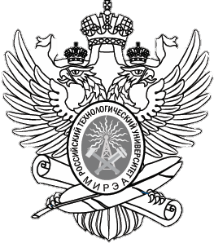 МИНОБРНАУКИ РОССИИФедеральное государственное бюджетное образовательное учреждениевысшего образования«МИРЭА – Российский технологический университет»РТУ МИРЭАУТВЕРЖДАЮПервый проректор
____________________ Н.И. Прокопов«____» ______________ 20__ г.Формируемые компетенции(код и название компетенции,уровень освоения – при наличии в картекомпетенции)Планируемые результаты обучения
по дисциплине, характеризующие
этапы формирования компетенцийУК-1 (способность к критическому анализу и оценке современных научных достижений, генерированию новых идей при решении исследовательских и практических задач, в том числе в междисциплинарных областях).Знать методы критического анализа и оценки современных научных достижений. УК-1 (способность к критическому анализу и оценке современных научных достижений, генерированию новых идей при решении исследовательских и практических задач, в том числе в междисциплинарных областях).Уметь:- критически анализировать и оценивать альтернативные подходы к решению исследовательских и практических задач, в том числе в междисциплинарных областях;- генерировать новые идеи при решении исследовательских и практических задач, в том числе в междисциплинарных областях.УК-1 (способность к критическому анализу и оценке современных научных достижений, генерированию новых идей при решении исследовательских и практических задач, в том числе в междисциплинарных областях).Владеть навыками анализа методологических проблем, возникающих при решении исследовательских и практических задач, в том числе в междисциплинарных областях.УК-2 (способность проектировать и осуществлять комплексные исследования, в том числе междисциплинарные, на основе целостного системного научного мировоззрения с использованием знаний в области истории и философии науки).Знать: - методы научного познания и структуру научного знания; типы научной рациональности;- основания и функции научной картины мира;- особенности методологии междисциплинарных исследований.УК-2 (способность проектировать и осуществлять комплексные исследования, в том числе междисциплинарные, на основе целостного системного научного мировоззрения с использованием знаний в области истории и философии науки).Уметь анализировать мировоззренческие проблемы, возникающие в науке на современном этапе ее развития; УК-2 (способность проектировать и осуществлять комплексные исследования, в том числе междисциплинарные, на основе целостного системного научного мировоззрения с использованием знаний в области истории и философии науки).Владеть:- навыками проектирования и осуществления комплексных, в т.ч. междисциплинарных исследований на основе целостного системного научного мировоззрения и знаний;- навыками аргументированного изложения своей позиции и ведения научных дискуссий.УК-3 (готовность участвовать в работе российских и международных исследовательских коллективов по решению научных и научно-образовательных задач).Знать нормы научного общения и основы профессионального этоса при работе в российских и международных исследовательских коллективах.УК-3 (готовность участвовать в работе российских и международных исследовательских коллективов по решению научных и научно-образовательных задач).Уметь:- следовать нормам коммуникации, принятым в российских и международных исследовательских коллективах при решении научных и научно-образовательных задач; - представлять результаты научной деятельности при работе в российских и международных исследовательских коллективах.УК-3 (готовность участвовать в работе российских и международных исследовательских коллективов по решению научных и научно-образовательных задач).Владеть навыками анализа мировоззренческих и методологических проблем, возникающих при работе по решению научных и научно-образовательных задач в российских и международных исследовательских коллективах. УК-4 (готовность использовать современные методы и технологии научной коммуникации на государственном и иностранном языках.)Знать: - методы и технологии научной коммуникации на государственном и иностранном языках- стилистические особенности представления результатов научной деятельности в устной и письменной форме на государственном и иностранном языках.УК-4 (готовность использовать современные методы и технологии научной коммуникации на государственном и иностранном языках.)Уметь следовать основным нормам, принятым в научном общении на государственном и иностранном языкахУК-4 (готовность использовать современные методы и технологии научной коммуникации на государственном и иностранном языках.)Владеть: - навыками анализа научных текстов на государственном и иностранном языках- навыками критической оценки эффективности различных методов и технологий научной коммуникации на государственном и иностранном языках- различными методами, технологиями и типами коммуникаций при осуществлении профессиональной деятельности на государственном и иностранном языкахОПК-1 (владение методологией теоретических и экспериментальных исследований в области профессиональной деятельности)Знать методологию теоретических и экспериментальных исследований в области сложных систем, методов и средств компьютерного и имитационного моделированияОПК-1 (владение методологией теоретических и экспериментальных исследований в области профессиональной деятельности)Владеть методологией теоретических и экспериментальных исследований в области построения моделей сложных систем, методов и средств компьютерного и имитационного моделированияОПК-2 (владение культурой научного исследования, в том числе с использованием современных информационно-коммуникационных технологий)Знать методологию научных исследований, в том числе с использованием современных информационно-коммуникационных технологийОПК-2 (владение культурой научного исследования, в том числе с использованием современных информационно-коммуникационных технологий)Владеть культурой научного исследования, в том числе с использованием современных информационно-коммуникационных технологийОПК-3 (способностью к разработке новых методов исследования и их применению в самостоятельной научно-исследовательской деятельности в области профессиональной деятельности)Уметь организовывать работу исследовательского коллектива в области информатики и вычислительной техникиОПК-4 (готовность организовать работу исследовательского коллектива в области профессиональной деятельности)Знать: - научно-методические основы формирования исследовательского коллектива и принципы организации исследовательского коллектива как субъекта научной деятельности;- основы профессионального взаимодействия и коммуникации в исследовательском коллективе; ОПК-4 (готовность организовать работу исследовательского коллектива в области профессиональной деятельности)Уметь создавать в исследовательском коллективе условия для конструктивного взаимодействия и конструктивного решения возникающих проблем;ОПК-4 (готовность организовать работу исследовательского коллектива в области профессиональной деятельности)Владеть навыками организации профессионального взаимодействия и коммуникации в исследовательском коллективе.ОПК-5 (способностью объективно оценивать результаты исследований и разработок, выполненных другими специалистами и в других научных учреждениях)Знать принципы организации работы исследовательского коллективаОПК-5 (способностью объективно оценивать результаты исследований и разработок, выполненных другими специалистами и в других научных учреждениях)Владеть навыками организации работы научно-исследовательского коллективаОПК-6 (способность представлять полученные результаты научно-исследовательской деятельности на высоком уровне и с учетом соблюдения авторских прав)Уметь самостоятельно осуществлять научно-исследовательскую деятельность в области информатики и вычислительной техники с использованием современных методов исследования и информационно-коммуникационных технологий на государственном и иностранном языкахОПК-7 (владением методами проведения патентных исследований, лицензирования и защиты авторских прав при создании инновационных продуктов в области профессиональной деятельности)Знать методы проведения патентных исследований и защиты авторских прав в области информатики и вычислительной техникиОПК-7 (владением методами проведения патентных исследований, лицензирования и защиты авторских прав при создании инновационных продуктов в области профессиональной деятельности)Уметь проводить патентные исследования и лицензирование при создании программного обеспечения вычислительных машин, комплексов и компьютерных сетейОПК-7 (владением методами проведения патентных исследований, лицензирования и защиты авторских прав при создании инновационных продуктов в области профессиональной деятельности)Владеть приемами составления документов в области патентных исследований и лицензирования информатики и вычислительной техникиПК-1 (способность проводить исследования процессов создания, накопления информации, методов обеспечения высоконадежной обработки информации и помехоустойчивости информационных коммуникаций, методов преобразования информации в данные и знания и применять математический, естественнонаучный аппарат для решения профессиональных задач)Знать процессы создания, накопления и обработки информации; методы преобразования информации в данные и знания; модели данных и знаний, методы работы со знаниями, методы машинного обучения и обнаружения новых знаний; принципы создания и функционирования аппаратных и программных средств автоматизации указанных процессов.ПК-1 (способность проводить исследования процессов создания, накопления информации, методов обеспечения высоконадежной обработки информации и помехоустойчивости информационных коммуникаций, методов преобразования информации в данные и знания и применять математический, естественнонаучный аппарат для решения профессиональных задач)Уметь проводить исследования процессов создания, накопления и обработки информации; применять методы преобразования информации в данные и знания; создавать и исследовать информационные модели, модели данных и знаний; разрабатывать, развивать и конкретизировать методы машинного обучения и обнаружения новых знаний. ПК-1 (способность проводить исследования процессов создания, накопления информации, методов обеспечения высоконадежной обработки информации и помехоустойчивости информационных коммуникаций, методов преобразования информации в данные и знания и применять математический, естественнонаучный аппарат для решения профессиональных задач)Владеть навыками проведения исследований процессов создания, накопления и обработки информации; навыками исследований методов преобразования информации в данные и знания; навыками разработки машинного обучения и обнаружения новых знаний. № п/пОбязательный минимум содержания практикиВиды работы на практике, включая самостоятельную работу, и объем (в часах)Виды работы на практике, включая самостоятельную работу, и объем (в часах)Виды работы на практике, включая самостоятельную работу, и объем (в часах)Виды работы на практике, включая самостоятельную работу, и объем (в часах)Виды работы на практике, включая самостоятельную работу, и объем (в часах)Формы отчетности№ п/пОбязательный минимум содержания практикиВсегоЛКПРСРСР под рук.Формы отчетности1Изучение технической документации и научно-технической литературы1212Собеседование2Постановка задачи и определение конечной цели1212Собеседование3Выбор методов исследований. Проведение необходимых расчетов1212Собеседование4Подготовка эксперимента2828Собеседование5Теоретическое обоснование и экспериментальное исследование1212Собеседование6Обработка результатов. Выводы1212Собеседование7Оформление РПЗ и отчета по практике. Отчет на кафедре1212Составление и защита отчета8Форма контроля8ЗачетИТОГО108108Элементы компетенций (знания, умения,владения)Показатели оцениванияКритерииоцениванияСредстваоцениванияШкалыоцениванияЗнать(УК-1)Знание методы критического анализа и оценки современных научных достижений. Правильность и полнота ответов, глубина понимания вопросаТекущий контроль:выполнение устных заданий, тестированиеПромежуточная аттестация:зачетШкала 1Уметь(УК-1)Умение критически анализировать и оценивать альтернативные подходы к решению исследовательских и практических задач, в том числе в междисциплинарных областях; генерировать новые идеи при решении исследовательских и практических задач, в том числе в междисциплинарных областях.Правильность выполнения учебных заданий, аргументированность выводовТекущий контроль:выполнение устных заданий, тестированиеПромежуточная аттестация:зачетШкала 1Владеть(УК-1)Владение навыками анализа методологических проблем, возникающих при решении исследовательских и практических задач, в том числе в междисциплинарных областях.Обоснованность и аргументированность выполнения учебной деятельностиТекущий контроль:выполнение устных заданий, тестированиеПромежуточная аттестация:зачетШкала 2Знать(УК-2)Знание методы научного познания и структуру научного знания; типы научной рациональности; основания и функции научной картины мира; особенности методологии междисциплинарных исследований.Правильность и полнота ответов, глубина понимания вопросаТекущий контроль:выполнение устных заданий, тестированиеПромежуточная аттестация:зачетШкала 1Уметь(УК-2)Умение анализировать мировоззренческие проблемы, возникающие в науке на современном этапе ее развития; Правильность выполнения учебных заданий, аргументированность выводовТекущий контроль:выполнение устных заданий, тестированиеПромежуточная аттестация:зачетШкала 1Владеть(УК-2)Владение навыками проектирования и осуществления комплексных, в т.ч. междисциплинарных исследований на основе целостного системного научного мировоззрения и знаний; навыками аргументированного изложения своей позиции и ведения научных дискуссий.Обоснованность и аргументированность выполнения учебной деятельностиТекущий контроль:выполнение устных заданий, тестированиеПромежуточная аттестация:зачетШкала 2Знать(УК-3)Знание нормы научного общения и основы профессионального этоса при работе в российских и международных исследовательских коллективах.Правильность и полнота ответов, глубина понимания вопросаТекущий контроль:выполнение устных заданий, тестированиеПромежуточная аттестация:зачетШкала 1Уметь(УК-3)Умение следовать нормам коммуникации, принятым в российских и международных исследовательских коллективах при решении научных и научно-образовательных задач; представлять результаты научной деятельности при работе в российских и международных исследовательских коллективах.Правильность выполнения учебных заданий, аргументированность выводовТекущий контроль:выполнение устных заданий, тестированиеПромежуточная аттестация:зачетШкала 1Владеть(УК-3)Владение навыками анализа мировоззренческих и методологических проблем, возникающих при работе по решению научных и научно-образовательных задач в российских и международных исследовательских коллективах. Обоснованность и аргументированность выполнения учебной деятельностиТекущий контроль:выполнение устных заданий, тестированиеПромежуточная аттестация:зачетШкала 2Знать(УК-4)Знание методы и технологии научной коммуникации на государственном и иностранном языках; стилистические особенности представления результатов научной деятельности в устной и письменной форме на государственном и иностранном языках.Правильность и полнота ответов, глубина понимания вопросаТекущий контроль:выполнение устных заданий, тестированиеПромежуточная аттестация:зачетШкала 1Уметь(УК-4)Умение следовать основным нормам, принятым в научном общении на государственном и иностранном языкахПравильность выполнения учебных заданий, аргументированность выводовТекущий контроль:выполнение устных заданий, тестированиеПромежуточная аттестация:зачетШкала 1Владеть(УК-4)Владение навыками анализа научных текстов на государственном и иностранном языках; навыками критической оценки эффективности различных методов и технологий научной коммуникации на государственном и иностранном языках; различными методами, технологиями и типами коммуникаций при осуществлении профессиональной деятельности на государственном и иностранном языкахОбоснованность и аргументированность выполнения учебной деятельностиТекущий контроль:выполнение устных заданий, тестированиеПромежуточная аттестация:зачетШкала 2Знать(ОПК-1)Знание методологию теоретических и экспериментальных исследований в области сложных систем, методов и средств компьютерного и имитационного моделированияПравильность и полнота ответов, глубина понимания вопросаТекущий контроль:выполнение устных заданий, тестированиеПромежуточная аттестация:зачетШкала 1Владеть(ОПК-1)Владение методологией теоретических и экспериментальных исследований в области построения моделей сложных систем, методов и средств компьютерного и имитационного моделированияОбоснованность и аргументированность выполнения учебной деятельностиТекущий контроль:выполнение устных заданий, тестированиеПромежуточная аттестация:зачетШкала 2Знать(ОПК-2)Знание методологию научных исследований, в том числе с использованием современных информационно-коммуникационных технологийПравильность и полнота ответов, глубина понимания вопросаТекущий контроль:выполнение устных заданий, тестированиеПромежуточная аттестация:зачетШкала 1Владеть(ОПК-2)Владение культурой научного исследования, в том числе с использованием современных информационно-коммуникационных технологийОбоснованность и аргументированность выполнения учебной деятельностиТекущий контроль:выполнение устных заданий, тестированиеПромежуточная аттестация:зачетШкала 2Уметь(ОПК-3)Умение организовывать работу исследовательского коллектива в области информатики и вычислительной техникиПравильность выполнения учебных заданий, аргументированность выводовТекущий контроль:выполнение устных заданий, тестированиеПромежуточная аттестация:зачетШкала 1Знать(ОПК-4)Знание научно-методические основы формирования исследовательского коллектива и принципы организации исследовательского коллектива как субъекта научной деятельности; основы профессионального взаимодействия и коммуникации в исследовательском коллективе; Правильность и полнота ответов, глубина понимания вопросаТекущий контроль:выполнение устных заданий, тестированиеПромежуточная аттестация:зачетШкала 1Уметь(ОПК-4)Умение создавать в исследовательском коллективе условия для конструктивного взаимодействия и конструктивного решения возникающих проблем;Правильность выполнения учебных заданий, аргументированность выводовТекущий контроль:выполнение устных заданий, тестированиеПромежуточная аттестация:зачетШкала 1Владеть(ОПК-4)Владение навыками организации профессионального взаимодействия и коммуникации в исследовательском коллективе.Обоснованность и аргументированность выполнения учебной деятельностиТекущий контроль:выполнение устных заданий, тестированиеПромежуточная аттестация:зачетШкала 2Знать(ОПК-5)Знание принципы организации работы исследовательского коллективаПравильность и полнота ответов, глубина понимания вопросаТекущий контроль:выполнение устных заданий, тестированиеПромежуточная аттестация:зачетШкала 1Владеть(ОПК-5)Владение навыками организации работы научно-исследовательского коллективаОбоснованность и аргументированность выполнения учебной деятельностиТекущий контроль:выполнение устных заданий, тестированиеПромежуточная аттестация:зачетШкала 2Уметь(ОПК-6)Умение самостоятельно осуществлять научно-исследовательскую деятельность в области информатики и вычислительной техники с использованием современных методов исследования и информационно-коммуникационных технологий на государственном и иностранном языкахПравильность выполнения учебных заданий, аргументированность выводовТекущий контроль:выполнение устных заданий, тестированиеПромежуточная аттестация:зачетШкала 1Знать(ОПК-7)Знание методы проведения патентных исследований и защиты авторских прав в области информатики и вычислительной техникиПравильность и полнота ответов, глубина понимания вопросаТекущий контроль:выполнение устных заданий, тестированиеПромежуточная аттестация:зачетШкала 1Уметь(ОПК-7)Умение проводить патентные исследования и лицензирование при создании программного обеспечения вычислительных машин, комплексов и компьютерных сетейПравильность выполнения учебных заданий, аргументированность выводовТекущий контроль:выполнение устных заданий, тестированиеПромежуточная аттестация:зачетШкала 1Владеть(ОПК-7)Владение приемами составления документов в области патентных исследований и лицензирования информатики и вычислительной техникиОбоснованность и аргументированность выполнения учебной деятельностиТекущий контроль:выполнение устных заданий, тестированиеПромежуточная аттестация:зачетШкала 2Знать(ПК-1)Знание процессов создания, накопления и обработки информации; методов преобразования информации в данные и знания; моделей данных и знаний, методов работы со знаниями, методов машинного обучения и обнаружения новых знаний; принципов создания и функционирования аппаратных и программных средств автоматизации указанных процессов.Правильность и полнота ответов, глубина понимания вопросаТекущий контроль:выполнение устных заданий, тестированиеПромежуточная аттестация:зачетШкала 1Уметь(ПК-1)Умение проводить исследования процессов создания, накопления и обработки информации; применять методы преобразования информации в данные и знания; создавать и исследовать информационные модели, модели данных и знаний; разрабатывать, развивать и конкретизировать методы машинного обучения и обнаружения новых знаний. Правильность выполнения учебных заданий, аргументированность выводовТекущий контроль:выполнение устных заданий, тестированиеПромежуточная аттестация:зачетШкала 1Владеть(ПК-1)Владение навыками проведения исследований процессов создания, накопления и обработки информации; навыками исследований методов преобразования информации в данные и знания; навыками разработки машинного обучения и обнаружения новых знаний. Обоснованность и аргументированность выполнения учебной деятельностиТекущий контроль:выполнение устных заданий, тестированиеПромежуточная аттестация:зачетШкала 2ОбозначенияОбозначенияФормулировка требований к степени сформированности компетенцииФормулировка требований к степени сформированности компетенцииФормулировка требований к степени сформированности компетенцииЦифр.ОценкаФормулировка требований к степени сформированности компетенцииФормулировка требований к степени сформированности компетенцииФормулировка требований к степени сформированности компетенцииЦифр.ОценкаЗнатьУметьВладеть1Неудовлетворительно(не зачтено)Отсутствие знанийОтсутствие уменийОтсутствие навыков2Неудовлетворительно(не зачтено)Фрагментарные знанияЧастично освоенное умениеФрагментарное применение3Удовлетворительно(зачтено)Общие, но не структурированные знанияВ целом успешное, но не систематически осуществляемое умениеВ целом успешное, но не систематическое применение4Хорошо(зачтено)Сформированные, но содержащие отдельные пробелы знанияВ целом успешное, но содержащие отдельные пробелы умениеВ целом успешное, но содержащее отдельные пробелы применение навыков5Отлично(зачтено)Сформированные систематические знанияСформированное умениеУспешное и систематическое применение навыков Обозначения Обозначения Формулировка требований к степени сформированности компетенцииЦифр.ОценкаФормулировка требований к степени сформированности компетенции1Неудовлетворительно(не зачтено)Не имеет необходимых представлений о проверяемом материале2Удовлетворительно или Неудовлетворительно(зачтено или не зачтено)(на усмотрение научного руководителя)Знать на уровне ориентирования, представлений. Субъект учения знает основные признаки или термины изучаемого элемента содержания, их отнесенность к определенной науке, отрасли или объектам, узнает их в текстах, изображениях или схемах и знает, к каким источникам нужно обращаться для более детального его усвоения3Удовлетворительно(зачтено)Знать и уметь на репродуктивном уровне. Субъект учения знает изученный элемент содержания репродуктивно: произвольно воспроизводит свои знания устно, письменно или в демонстрируемых действиях4Хорошо(зачтено)Знать, уметь, владеть на аналитическом уровне. Зная на репродуктивном уровне, указывать на особенности и взаимосвязи изученных объектов, на их достоинства, ограничения, историю и перспективы развития и особенности для разных объектов усвоения5Отлично(зачтено)Знать, уметь, владеть на системном уровне. Субъект учения знает изученный элемент содержания системно, произвольно и доказательно воспроизводит свои знания устно, письменно или в демонстрируемых действиях, учитывая и указывая связи и зависимости между этим элементом и другими элементами содержания учебной дисциплины, его значимость в содержании учебной дисциплины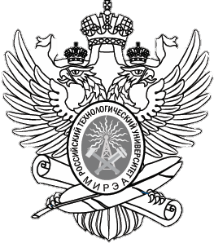 МИНОБРНАУКИ РОССИИФедеральное государственное бюджетное образовательное учреждениевысшего образования«МИРЭА – Российский технологический университет»РТУ МИРЭАУТВЕРЖДАЮПервый проректор
____________________ Н.И. Прокопов«____» ______________ 20__ г.Формируемые компетенции(код и название компетенции,уровень освоения – при наличии в картекомпетенции)Планируемые результаты обучения
по дисциплине, характеризующие
этапы формирования компетенцийУК-5 (способность планировать и решать задачи собственного профессионального и личностного развития)Знать способы планирования собственного профессионального и личностного развитияУК-5 (способность планировать и решать задачи собственного профессионального и личностного развития)Уметь планировать и решать задачи собственного профессионального и личностного развитияУК-5 (способность планировать и решать задачи собственного профессионального и личностного развития)Владеть навыками планирования собственного профессионального и личностного развитияУК-6 (способностью планировать и решать задачи собственного профессионального и личностного развития)Знать этические нормы профессиональной деятельности педагогаУК-6 (способностью планировать и решать задачи собственного профессионального и личностного развития)Уметь предупреждать и конструктивно разрешать межличностные конфликты в профессиональной деятельностиУК-6 (способностью планировать и решать задачи собственного профессионального и личностного развития)Владеть навыками формирования в педагогических коллективах позитивного психологического климата и этическими нормами в профессиональной деятельностиОПК-8 (готовностью к преподавательской деятельности по основным образовательным программам высшего образования)Знать современные образовательные технологии и технологии обучения конкретного предмета; сущность, методологическую основу, структуру и основные принципы построения технологии, требования, предъявляемые к технологиям обученияОПК-8 (готовностью к преподавательской деятельности по основным образовательным программам высшего образования)Уметь анализировать методические модели, методики, технологии и приемы обучения, тенденции и направления развития образования в мире и анализировать результаты их использования в образовательных заведениях различных типовОПК-8 (готовностью к преподавательской деятельности по основным образовательным программам высшего образования)Владеть культурой мышления, способностью к восприятию, анализу, обобщению информации в области традиционных и нетрадиционных педагогических технологийПК-1 (способностью проводить исследования процессов создания, накопления информации, методов обеспечения высоконадежной обработки информации и помехоустойчивости информационных коммуникаций, методов преобразования информации в данные и знания и применять математический, естественнонаучный аппарат для решения профессиональных задач)Уметь организовывать образовательный процесс с использованием педагогических инноваций ПК-1 (способностью проводить исследования процессов создания, накопления информации, методов обеспечения высоконадежной обработки информации и помехоустойчивости информационных коммуникаций, методов преобразования информации в данные и знания и применять математический, естественнонаучный аппарат для решения профессиональных задач)Владеть сформированной правовой культурой на базе освоенной нормативно-правовой базы, обеспечивающей модернизацию профессионального образования и регулирующей отношения в области образования№ п/пОбязательный минимум содержания практикиВиды работы на практике, включая самостоятельную работу, и объем (в часах)Виды работы на практике, включая самостоятельную работу, и объем (в часах)Виды работы на практике, включая самостоятельную работу, и объем (в часах)Виды работы на практике, включая самостоятельную работу, и объем (в часах)Виды работы на практике, включая самостоятельную работу, и объем (в часах)Формы отчетности№ п/пОбязательный минимум содержания практикиВсегоЛКПРСРСР под рук.Формы отчетности1Организационная деятельность. Составление индивидуального плана. Изучение учебно-методических материалов по профильной дисциплине1010Собеседование2Процессуальная деятельность. Разработка методических материалов для проведения лекций и практических занятий в объеме, согласованном с руководителем практики. Осуществление практической деятельности (чтение лекций, проведение практических занятий, собеседования с учащимися) по профильной дисциплине8080Собеседование3Отчетно-аналитическая деятельность. Составление отчета о педагогической практике1010Составление и защита отчета4Форма контроля8ЗачетИТОГО108108Элементы компетенций (знания, умения,владения)Показатели оцениванияКритерииоцениванияСредстваоцениванияШкалыоцениванияЗнать(УК-5)Знание способов планирования собственного профессионального и личностного развитияПравильность и полнота ответов, глубина понимания вопросаТекущий контроль:выполнение устных заданий, тестированиеПромежуточная аттестация:зачетШкала 1Уметь(УК-5)Умение планировать и решать задачи собственного профессионального и личностного развитияПравильность выполнения учебных заданий, аргументированность выводовТекущий контроль:выполнение устных заданий, тестированиеПромежуточная аттестация:зачетШкала 1Владеть(УК-5)Владение навыками планирования собственного профессионального и личностного развитияОбоснованность и аргументированность выполнения учебной деятельностиТекущий контроль:выполнение устных заданий, тестированиеПромежуточная аттестация:зачетШкала 2Знать(УК-6)Знание этические нормы профессиональной деятельности педагогаПравильность и полнота ответов, глубина понимания вопросаТекущий контроль:выполнение устных заданий, тестированиеПромежуточная аттестация:зачетШкала 1Уметь(УК-6)Умение предупреждать и конструктивно разрешать межличностные конфликты в профессиональной деятельностиПравильность выполнения учебных заданий, аргументированность выводовТекущий контроль:выполнение устных заданий, тестированиеПромежуточная аттестация:зачетШкала 1Владеть(УК-6)Владение навыками формирования в педагогических коллективах позитивного психологического климата и этическими нормами в профессиональной деятельностиОбоснованность и аргументированность выполнения учебной деятельностиТекущий контроль:выполнение устных заданий, тестированиеПромежуточная аттестация:зачетШкала 2Знать(ОПК-8)Знание современные образовательные технологии и технологии обучения конкретного предмета; сущность, методологическую основу, структуру и основные принципы построения технологии, требования, предъявляемые к технологиям обученияПравильность и полнота ответов, глубина понимания вопросаТекущий контроль:выполнение устных заданий, тестированиеПромежуточная аттестация:зачетШкала 1Уметь(ОПК-8)Умение анализировать методические модели, методики, технологии и приемы обучения, тенденции и направления развития образования в мире и анализировать результаты их использования в образовательных заведениях различных типовПравильность выполнения учебных заданий, аргументированность выводовТекущий контроль:выполнение устных заданий, тестированиеПромежуточная аттестация:зачетШкала 1Владеть(ОПК-8)Владение культурой мышления, способностью к восприятию, анализу, обобщению информации в области традиционных и нетрадиционных педагогических технологийОбоснованность и аргументированность выполнения учебной деятельностиТекущий контроль:выполнение устных заданий, тестированиеПромежуточная аттестация:зачетШкала 2Уметь(ПК-1)Умение организовывать образовательный процесс с использованием педагогических инноваций Правильность выполнения учебных заданий, аргументированность выводовТекущий контроль:выполнение устных заданий, тестированиеПромежуточная аттестация:зачетШкала 1Владеть(ПК-1)Владение сформированной правовой культурой на базе освоенной нормативно-правовой базы, обеспечивающей модернизацию профессионального образования и регулирующей отношения в области образованияОбоснованность и аргументированность выполнения учебной деятельностиТекущий контроль:выполнение устных заданий, тестированиеПромежуточная аттестация:зачетШкала 2ОбозначенияОбозначенияФормулировка требований к степени сформированности компетенцииФормулировка требований к степени сформированности компетенцииФормулировка требований к степени сформированности компетенцииЦифр.ОценкаФормулировка требований к степени сформированности компетенцииФормулировка требований к степени сформированности компетенцииФормулировка требований к степени сформированности компетенцииЦифр.ОценкаЗнатьУметьВладеть1Неудовлетворительно(не зачтено)Отсутствие знанийОтсутствие уменийОтсутствие навыков2Неудовлетворительно(не зачтено)Фрагментарные знанияЧастично освоенное умениеФрагментарное применение3Удовлетворительно(зачтено)Общие, но не структурированные знанияВ целом успешное, но не систематически осуществляемое умениеВ целом успешное, но не систематическое применение4Хорошо(зачтено)Сформированные, но содержащие отдельные пробелы знанияВ целом успешное, но содержащие отдельные пробелы умениеВ целом успешное, но содержащее отдельные пробелы применение навыков5Отлично(зачтено)Сформированные систематические знанияСформированное умениеУспешное и систематическое применение навыков Обозначения Обозначения Формулировка требований к степени сформированности компетенцииЦифр.ОценкаФормулировка требований к степени сформированности компетенции1Неудовлетворительно(не зачтено)Не имеет необходимых представлений о проверяемом материале2Удовлетворительно или Неудовлетворительно(зачтено или не зачтено)(на усмотрение научного руководителя)Знать на уровне ориентирования, представлений. Субъект учения знает основные признаки или термины изучаемого элемента содержания, их отнесенность к определенной науке, отрасли или объектам, узнает их в текстах, изображениях или схемах и знает, к каким источникам нужно обращаться для более детального его усвоения3Удовлетворительно(зачтено)Знать и уметь на репродуктивном уровне. Субъект учения знает изученный элемент содержания репродуктивно: произвольно воспроизводит свои знания устно, письменно или в демонстрируемых действиях4Хорошо(зачтено)Знать, уметь, владеть на аналитическом уровне. Зная на репродуктивном уровне, указывать на особенности и взаимосвязи изученных объектов, на их достоинства, ограничения, историю и перспективы развития и особенности для разных объектов усвоения5Отлично(зачтено)Знать, уметь, владеть на системном уровне. Субъект учения знает изученный элемент содержания системно, произвольно и доказательно воспроизводит свои знания устно, письменно или в демонстрируемых действиях, учитывая и указывая связи и зависимости между этим элементом и другими элементами содержания учебной дисциплины, его значимость в содержании учебной дисциплиныМИНОБРНАУКИ РОССИИФедеральное государственное бюджетное образовательное учреждениевысшего образования«МИРЭА – Российский технологический университет»РТУ МИРЭАУТВЕРЖДАЮПервый проректор
____________________ Н.И. Прокопов«____» ______________ 20__ г.Формируемые компетенции(код и название компетенции,уровень освоения – при наличии в картекомпетенции)Планируемые результаты обучения
по дисциплине, характеризующие
этапы формирования компетенцийУК-1 (способностью к критическому анализу и оценке современных научных достижений, генерированию новых идей при решении исследовательских и практических задач, в том числе в междисциплинарных областях)Знать современные научные достиженияУК-1 (способностью к критическому анализу и оценке современных научных достижений, генерированию новых идей при решении исследовательских и практических задач, в том числе в междисциплинарных областях)Владеть навыками решения задач в междисциплинарных областяхУК-6 (способностью планировать и решать задачи собственного профессионального и личностного развития)Знать методики оценки результатов научных исследованийУК-6 (способностью планировать и решать задачи собственного профессионального и личностного развития)Уметь проводить современные научные исследования и работать с патентными базами данныхУК-6 (способностью планировать и решать задачи собственного профессионального и личностного развития)Владеть навыками применения современных методов оценки результатов научных исследованийОПК-4 (готовностью организовать работу исследовательского коллектива в области профессиональной деятельности готовностью организовать работу исследовательского коллектива в области профессиональной деятельности)Знать законодательство в области патентного дела и защиты авторских правОПК-4 (готовностью организовать работу исследовательского коллектива в области профессиональной деятельности готовностью организовать работу исследовательского коллектива в области профессиональной деятельности)Уметь объективно оценивать результаты научных исследованийОПК-4 (готовностью организовать работу исследовательского коллектива в области профессиональной деятельности готовностью организовать работу исследовательского коллектива в области профессиональной деятельности)Владеть методами проведения патентных исследований, лицензирования и защиты авторских прав в области математического и программного обеспечения вычислительных машин, комплексов и компьютерных сетейОПК-6 (способностью представлять полученные результаты научно-исследовательской деятельности на высоком уровне и с учетом соблюдения авторских прав)Уметь применять современные научные достиженияПК-1 (способностью проводить исследования процессов создания, накопления информации, методов обеспечения высоконадежной обработки информации и помехоустойчивости информационных коммуникаций, методов преобразования информации в данные и знания и применять математический, естественнонаучный аппарат для решения профессиональных задач)Знать методологию теоретических и экспериментальных исследований в области теоретической информатики, кибернетикиПК-1 (способностью проводить исследования процессов создания, накопления информации, методов обеспечения высоконадежной обработки информации и помехоустойчивости информационных коммуникаций, методов преобразования информации в данные и знания и применять математический, естественнонаучный аппарат для решения профессиональных задач)Уметь применять методологию теоретических и экспериментальных исследований в области теоретической информатики, кибернетикиПК-1 (способностью проводить исследования процессов создания, накопления информации, методов обеспечения высоконадежной обработки информации и помехоустойчивости информационных коммуникаций, методов преобразования информации в данные и знания и применять математический, естественнонаучный аппарат для решения профессиональных задач)Владеть методологией теоретических и экспериментальных исследований в области теоретической информатики, кибернетикиНаименованиеВсего часов / ЗЕТСеместрыСеместрыСеместрыСеместрыСеместрыСеместрыСеместрыСеместрыНаименованиеВсего часов / ЗЕТ1 год обучения1 год обучения2 год обучения2 год обучения3 год обучения3 год обучения4 год обучения4 год обученияНаименованиеВсего часов / ЗЕТ12345678Научные исследования6084/169792/221116/31468/131152/32648/181080/30828/23Подготовка НКР (диссертации) на соискание ученой степени кандидата наук936/26936/26Формы промежуточной аттестации(по семестрам)зачетзачетзачетзачетзачетзачетзачетзачетОбщая трудоемкость по учебному плану,в том числе по семестрам:ТрудоемкостьТрудоемкостьТрудоемкостьФормы промежуточной аттестации(по семестрам)Общая трудоемкость по учебному плану,в том числе по семестрам:Зач.ед.часовнедельФормы промежуточной аттестации(по семестрам)Общая трудоемкость по учебному плану,в том числе по семестрам:1957020128Формы промежуточной аттестации(по семестрам)12279215Зачет231111623Зачет31346815Зачет432115223Зачет51864815Зачет630108023Зачет72382815Зачет82693617Зачет№ п/пОбязательный минимум содержания научных исследованийВсего часов1Определение тематики исследований. Сбор и реферирование научной литературы, позволяющей определить цели и задачи выполнения научной работы.19082Выбор и практическое освоение методов исследований по теме научной работы. Выполнение экспериментальной части научной работы.16203Статистическая обработка и анализ экспериментальных данных по итогам научной работы17284Оформление научного доклада об основных результатах НКР1764ИТОГО7020Элементы компетенций (знания, умения,владения)Показатели оцениванияКритерииоцениванияСредстваоцениванияШкалыоцениванияЗнать(УК-1)Знание современные научные достиженияПравильность и полнота ответов, глубина понимания вопросаТекущий контроль:выполнение устных заданий, тестированиеПромежуточная аттестация:зачетШкала 1Владеть(УК-1)Владение навыками решения задач в междисциплинарных областяхОбоснованность и аргументированность выполнения учебной деятельностиТекущий контроль:выполнение устных заданий, тестированиеПромежуточная аттестация:зачетШкала 2Знать(УК-6)Знание методики оценки результатов научных исследованийПравильность и полнота ответов, глубина понимания вопросаТекущий контроль:выполнение устных заданий, тестированиеПромежуточная аттестация:зачетШкала 1Уметь(УК-6)Умение проводить современные научные исследования и работать с патентными базами данныхПравильность выполнения учебных заданий, аргументированность выводовТекущий контроль:выполнение устных заданий, тестированиеПромежуточная аттестация:зачетШкала 1Владеть(УК-6)Владение навыками применения современных методов оценки результатов научных исследованийОбоснованность и аргументированность выполнения учебной деятельностиТекущий контроль:выполнение устных заданий, тестированиеПромежуточная аттестация:зачетШкала 2Знать(ОПК-4)Знание законодательство в области патентного дела и защиты авторских правПравильность и полнота ответов, глубина понимания вопросаТекущий контроль:выполнение устных заданий, тестированиеПромежуточная аттестация:зачетШкала 1Уметь(ОПК-4)Умение объективно оценивать результаты научных исследованийПравильность выполнения учебных заданий, аргументированность выводовТекущий контроль:выполнение устных заданий, тестированиеПромежуточная аттестация:зачетШкала 1Владеть(ОПК-4)Владение методами проведения патентных исследований, лицензирования и защиты авторских прав в области математического и программного обеспечения вычислительных машин, комплексов и компьютерных сетейОбоснованность и аргументированность выполнения учебной деятельностиТекущий контроль:выполнение устных заданий, тестированиеПромежуточная аттестация:зачетШкала 2Уметь (ОПК-6)Умение применять современные научные достиженияПравильность выполнения учебных заданий, аргументированность выводовТекущий контроль:выполнение устных заданий, тестированиеПромежуточная аттестация:зачетШкала 1Знать(ПК-1)Знание методологию теоретических и экспериментальных исследований в области теоретической информатики, кибернетикиПравильность и полнота ответов, глубина понимания вопросаТекущий контроль:выполнение устных заданий, тестированиеПромежуточная аттестация:зачетШкала 1Уметь(ПК-1)Умение применять методологию теоретических и экспериментальных исследований в области теоретической информатики, кибернетикиПравильность выполнения учебных заданий, аргументированность выводовТекущий контроль:выполнение устных заданий, тестированиеПромежуточная аттестация:зачетШкала 1Владеть(ПК-1)Владение методологией теоретических и экспериментальных исследований в области теоретической информатики, кибернетикиОбоснованность и аргументированность выполнения учебной деятельностиТекущий контроль:выполнение устных заданий, тестированиеПромежуточная аттестация:зачетШкала 2ОбозначенияОбозначенияФормулировка требований к степени сформированности компетенцииФормулировка требований к степени сформированности компетенцииФормулировка требований к степени сформированности компетенцииЦифр.ОценкаФормулировка требований к степени сформированности компетенцииФормулировка требований к степени сформированности компетенцииФормулировка требований к степени сформированности компетенцииЦифр.ОценкаЗнатьУметьВладеть1Неудовлетворительно(не зачтено)Отсутствие знанийОтсутствие уменийОтсутствие навыков2Неудовлетворительно(не зачтено)Фрагментарные знанияЧастично освоенное умениеФрагментарное применение3Удовлетворительно(зачтено)Общие, но не структурированные знанияВ целом успешное, но не систематически осуществляемое умениеВ целом успешное, но не систематическое применение4Хорошо(зачтено)Сформированные, но содержащие отдельные пробелы знанияВ целом успешное, но содержащие отдельные пробелы умениеВ целом успешное, но содержащее отдельные пробелы применение навыков5Отлично(зачтено)Сформированные систематические знанияСформированное умениеУспешное и систематическое применение навыков Обозначения Обозначения Формулировка требований к степени сформированности компетенцииЦифр.ОценкаФормулировка требований к степени сформированности компетенции1Неудовлетворительно(не зачтено)Не имеет необходимых представлений о проверяемом материале2Удовлетворительно или Неудовлетворительно(зачтено не зачтено)(на усмотрение научного руководителя)Знать на уровне ориентирования, представлений. Субъект учения знает основные признаки или термины изучаемого элемента содержания, их отнесенность к определенной науке, отрасли или объектам, узнает их в текстах, изображениях или схемах и знает, к каким источникам нужно обращаться для более детального его усвоения3Удовлетворительно(зачтено)Знать и уметь на репродуктивном уровне. Субъект учения знает изученный элемент содержания репродуктивно: произвольно воспроизводит свои знания устно, письменно или в демонстрируемых действиях4Хорошо(зачтено)Знать, уметь, владеть на аналитическом уровне. Зная на репродуктивном уровне, указывать на особенности и взаимосвязи изученных объектов, на их достоинства, ограничения, историю и перспективы развития и особенности для разных объектов усвоения5Отлично(зачтено)Знать, уметь, владеть на системном уровне. Субъект учения знает изученный элемент содержания системно, произвольно и доказательно воспроизводит свои знания устно, письменно или в демонстрируемых действиях, учитывая и указывая связи и зависимости между этим элементом и другими элементами содержания учебной дисциплины, его значимость в содержании учебной дисциплины